Klauzula informacyjna o przetwarzaniu danych osobowych Realizując obowiązek informacyjny wynikający z art. 13 ust. 1 i 2 RODO, informuję, że Pani/Pana dane osobowe przetwarzane są przez Ministra Obrony Narodowej i Ministerstwo Obrony Narodowej w celu prowadzenia korespondencji dla realizacji zadań i czynności wynikających z przepisów prawa i/lub dla wykonania zadań realizowanych w interesie publicznym. W Ministerstwie Obrony Narodowej został wyznaczony Inspektor Ochrony Danych, z którym można się skontaktować poprzez pocztę elektroniczną na adres: iod@mon.gov.pl. Podstawę prawną przetwarzania danych osobowych stanowią przepisy prawa, w tym m.in. przepisy ustawy z dnia 14 grudnia 1995 r. o urzędzie Ministra Obrony Narodowej oraz Kodeksu postępowania administracyjnego. Dane mogą być przekazywane podmiotom przetwarzającym dane osobowe na zlecenie ww. administratorów, a także innym podmiotom uprawnionym na podstawie przepisów prawa. Dane nie będą przekazywane do państwa trzeciego ani do organizacji międzynarodowej. Dane osobowe będą przechowywane przez okres wynikający z obowiązującego w Ministerstwie Obrony Narodowej Jednolitego Rzeczowego Wykazu Akt. Ma Pani/Pan: prawo dostępu do swoich danych osobowych, prawo do żądania ich sprostowania, prawo do ograniczenia przetwarzania, w przypadkach wymienionych w RODO, prawo do wniesienia skargi do Prezesa Urzędu Ochrony Danych Osobowych (adres: 00-193 Warszawa, ul. Stawki 2). Podanie danych jest konieczne do prowadzenia korespondencji mającej na celu realizację zadań i czynności wynikających z przepisów prawa. W trakcie przetwarzania danych nie będzie dochodziło do zautomatyzowanego podejmowania decyzji ani do profilowania. Szczegółowe informacje w odniesieniu do poszczególnych czynności przetwarzania danych osobowych znajdują się na stronie internetowej Ministerstwa Obrony Narodowej o adresie: www.gov.pl/web/obrona-narodowa. 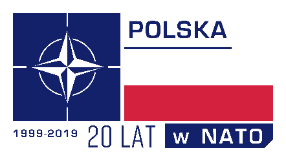 Ministerstwo 
Obrony Narodowej
Al. Niepodległości 218
00-911 Warszawa
tel. +48 22 6 280 031
www.gov.pl/web/obrona-narodowa